TRISH SINCLAIR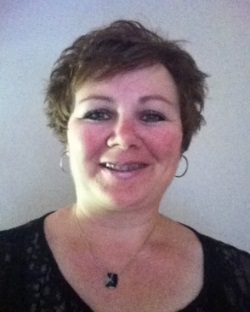 FORNEGOTIATIONS COMMITTEESisters and Brothers:I would like to thank my sisters that have put my name forward for the position on the COPE 491 Negotiations Committee for the West.  I have been a permanent member of COPE 491 since January of 2013.  Previous to this, I was an active CUPE member at the Selkirk General Hospital for 26 years.During my time as a CUPE member, I held various positions within the union.1992-1994 Secretary/Treasurer CUPE1998-2008 Facility Vice President CUPE2008-2012 Recording Secretary CUPEI presently hold the position of Regional Vice-President for Manitoba and have done so since 2014.  I am hoping to further my role in COPE and look forward to the challenge of the collective bargaining process with our Bargaining Committee and the Employer.  I have extensive experience in filing of grievances, researching, negotiations and challenging the Employer when there has been a breach or violation of our Collective Agreement, and dealing with any issues or concerns that may be affecting our members. I believe it is important to have a good working relationship with the Employer in order to be respected and heard when dealing with issues, but will not back down when it comes to fighting for what is right for COPE 491 members as a whole.I believe that the proposals put forward by the membership need to be taken seriously and would do my best to ensure that those proposals are fought for in order to strengthen our Collective Agreement.  I also think that it is very important to keep members informed during the bargaining process and would strive to make sure this is a priority.During my various roles as a CUPE Rep for my local, I have taken courses on Basic Effective Stewarding, Advance Effective Stewarding, Secretary-Treasurer Financial Course, Grievance Writing, Building Strong Local Unions, and Harassment and Bullying in the Workplace.  During my role as the Recording Secretary, I had been extensively involved in the preparation, research and presentation of grievances to the Employer, the mediation process, negotiations, and Labour Management meetings.In closing, I am hoping you will give me the opportunity to represent you on the Negotiations Committee.  I believe I have the experience and the confidence to fulfil this position if given the chance. Thanking you in advance for your consideration!In solidarity,Trish Sinclair cope491